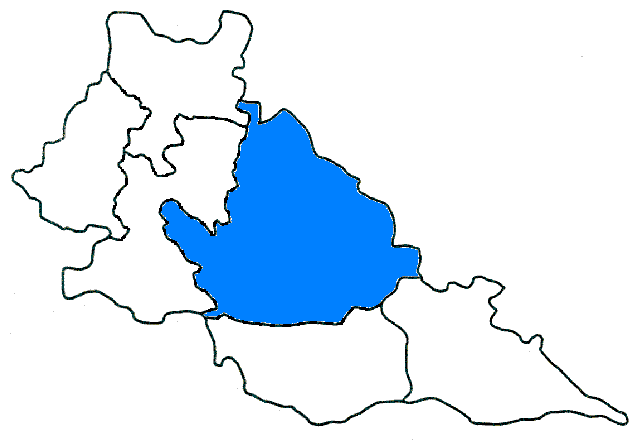 Consorzio “ Progetto solidarietà”Piazzale  Domenico Modugno, 2 46100 - MantovaTel.0376.1513453  - Fax 0376.1513432segreteria@coprosol.it
AVVISO PUBBLICO PER LA CREAZIONE DI UNA LISTA DI FORNITORI DI SERVIZI DI CURA - RIVOLTI 
A MINORI, ANZIANI E PERSONE DISABILI - E DI SERVIZI PER IL BENESSERE E IL TEMPO LIBERO  
FINALIZZATA ALL’ATTRIBUZIONE DI VOUCHER DI CONCILIAZIONE DEI TEMPI DI VITA E DI LAVORO 1.Premessa
Il presente avviso, pubblicato in base al progetto denominato “Il voucher multiservizio: la conciliazione su misura”  - presentato ai sensi dell’avviso pubblico dell’ASL di Mantova per la valorizzazione delle politiche territoriali di conciliazione, dei tempi lavorativi con le esigenze famigliari e delle reti di impresa che offrono servizi di welfare e successivamente approvato e ammesso a finanziamento per € 37.531,67 -  è finalizzato alla creazione di una lista di fornitori di servizi di cura e di conciliazione, alla quale le famiglie di  lavoratrici/lavoratori potranno attingere ai fini della concessione dei voucher di conciliazione previsti dal citato progetto, da assegnarsi attraverso separata procedura.2. Direttive e riferimenti normativiRegione Lombardia ha sottoscritto in data 16 luglio 2013 con la Presidenza del Consiglio dei Ministri – Dipartimento per le Pari Opportunità una convenzione per la realizzazione del programma attuativo “Conciliazione dei tempi di vita e di lavoro”, approvato con D.G.R. n. 4560 del 19 dicembre 2012; La D.G.R. n. 1081 del 12/12/2013 “Disposizioni in ordine alla valorizzazione delle politiche territoriali di conciliazione, dei tempi lavorativi con le esigenze famigliari e delle reti di impresa che offrono servizi di welfare” stabilisce le modalità di costituzione delle Alleanze Locali di Conciliazione e che tali Alleanze saranno i soggetti chiamati a predisporre proposte progettuali da inserire nel piano territoriale di conciliazione; Il decreto n. 2058 dell’11/03/2014 “Modalità attuative della delibera n. 1081 del 12/12/2013 – “Disposizioni in ordine alla valorizzazione delle politiche territoriali di conciliazione, dei tempi lavorativi con le esigenze famigliari e delle reti di impresa che offrono servizi di welfare” stabilisce, in particolare, le modalità di presentazione e le caratteristiche generali delle proposte progettuali che le alleanze locali possono presentare alle reti Territoriali; In data 30 maggio 2014 l’Alleanza locale di conciliazione di Mantova, tramite l’ente pubblico capofila Consorzio Progetto Solidarietà ha presentato alla Rete Territoriale di Mantova azioni progettuali da inserire nel Piano Territoriale di Conciliazione attraverso il progetto denominato “Il voucher multiservizio: una conciliazione su misura”;In data 5 agosto 2014 la Cabina di regia Regionale ha validato il Piano Territoriale di Conciliazione di Mantova, ove sono presenti le azioni del progetto “Il voucher multiservizio, la conciliazione su misura”  ente capofila  Consorzio Progetto Solidarietà attribuendo un finanziamento pari  all’importo di € 37.531,67.3. Finalità e lineamenti essenziali riguardo l’assegnazione dei voucherL’intervento consiste nell’assegnazione, su richiesta dei cittadini appositamente individuati, di un finanziamento individuale, definito voucher di conciliazione, da spendersi per servizi per la conciliazione vita e lavoro.Più precisamente i servizi proposti dovranno rientrare all’interno delle seguenti aree:Area infanzia e minoriservizi di cura, assistenza e  accompagnamento quali, ad esempio: Asili nido e micronidi Babysitting a domicilio Servizi socio-educativi per la prima infanzia Doposcuola, supporto allo studio Centri ricreativi estivi e/o offerti durante i periodi di chiusura delle scuole (cres/cred) Servizi di accompagnamento minori a scuola, ad attività sportive e a centri diurni o similari.Area persone adulte non autosufficienti, anziane o disabili servizi di cura, assistenza, cura e accompagnamento, ad esempiocentro diurnoassistenza domiciliare supporto ad anziani che vivono solisupporto ad anziani conviventi non autosufficientiArea benessere, tempo libero, servizi salvatempo ovvero ad esempio:servizi di lavanderia/stireriacentri sportivi/benesserestudi mediciaziende agricole, negozi, supermercati per la fornitura di prodotti presso il luogo di lavoro;Oltre al presente avviso sarà esperita altra procedura per l’individuazione dei destinatari dei voucher che saranno comunque lavoratrici/lavoratori delle aziende facenti parte dell’Alleanza di territoriale di conciliazione di Mantova.Nell’ambito dell’iniziativa sopra indicata con il presente Avviso si intende creare una lista di fornitori qualificati di servizi utili alla conciliazione dei tempi di vita e di lavoro delle famiglie presso cui le lavoratrici/lavoratori richiedenti potranno spendere il voucher di conciliazione di cui saranno beneficiare/i.Più esattamente, salvo quanto meglio descritto nel disciplinare che viene allegato al presente avviso per costituirne parte integrante, il percorso progettato si articola nelle seguenti fasi:1)  individuazione - sulla base di procedura di selezione, non competitiva e regolata dal presente avviso  - di fornitori di servizi utili alla conciliazione dei tempi di vita e di lavoro con conseguente formazione di apposita lista di fornitori qualificati liberamente consultabile dalle/dai lavoratrici/lavoratori interessati;2)  acquisizione  delle richieste di voucher da parte delle lavoratrici/lavoratori, con indicazione del servizio e del fornitore relativamente ai quali viene formulata tale richiesta da individuarsi nell’ambito della lista cui al punto precedente;3) emissione e rilascio alle famiglie richiedenti, previa le necessarie operazioni di verifica e valutazione, dei voucher di conciliazione;4)  attivazione e fruizione dei voucher, da parte delle lavoratrici/lavoratori, presso il fornitore individuato nei tempi indicati nel voucher medesimo e conseguente liquidazione al fornitore, da parte dell’ente capofila dell'importo indicato dal voucher.5. Requisiti soggettivi richiesti ai fornitori per l'iscrizione nella lista di fornitoriI soggetti proponenti dovranno:possedere la capacità statutaria nonché le abilitazioni e/o autorizzazioni ai sensi della normativa vigente per la loro tipologia di attività;non trovarsi in stato di fallimento, di liquidazione coatta, di concordato preventivo;non incorrere in una delle cause ostative previste dall'articolo 10 della legge 31 maggio 1965, n. 575 (antimafia);essere in regola rispetto agli obblighi previdenziali, assistenziali, contabili e fiscali, ivi inclusi i pagamenti, sulla stessa gravanti fin dal momento della presentazione della domanda, conservando tale correttezza fino al termine ultimo del progetto, infine essere in regola rispetto agli obblighi discendenti dai rapporti di lavoro in genere;aver in corso di svolgimento servizi afferenti a quelli che si intendono fornire.6. Domanda d’iscrizioneLa domanda di iscrizione alla Lista dei fornitori deve essere redatta utilizzando il format di cui  all’allegato 2. L’istanza così prodotta, unitamente alla documentazione richiesta, dovrà quindi essere inviata secondo le modalità indicate al punto 8La domanda dovrà contenere quanto indicato nel format di cui allegato 2 ed in particolare:a. Breve descrizione dei contenuti e delle modalità di erogazione dei servizi offerti; b. Indicazione della tariffe ordinariamente applicate per ognuno dei servizi offerti con impegno a mantenerle inalterate per il periodo utile del progetto “Il voucher multiservizio: una conciliazione su misura”  ovvero 30 settembre 2016;c. indicazione di massima della capacità d’offerta (in termini, ad esempio, di ricettività massima per unità di periodo);d. indicazione della/e sede/i operativa/e e. dichiarazione di accettazione delle condizioni stabilite nel presente Avviso nonché nel disciplinare allegato (all.1) che ne integra a tutti gli effetti il contenuto regolamentare.7. Documentazione richiestaLa domanda dovrà essere corredata dalla seguente documentazione:copia dello statuto e/o atto costitutivo o altro documento equipollente da cui si evinca la natura e la tipologia dell’attività esercitata;copia dell’abilitazione/autorizzazione dei servizi afferenti quelli oggetto della domanda rilasciata ai sensi della normativa vigente per la loro tipologia di attività.nel caso di soggetti tenuti all'iscrizione presso il Registro delle Imprese, visura o certificato relativo a detta iscrizione di data non anteriore a tre mesi rispetto alla presentazione della domanda.8. Modalità e termini di presentazione delle domande di iscrizioneLa domanda di cui all’art. 6 dovrà essere predisposta utilizzando il format di cui all’allegato 2.Tale domanda, sottoscritta in originale dal legale rappresentante del fornitore, dovrà essere corredata dalla copia del documento d’identità in corso di validità del sottoscrittore e dagli altri documenti richiesti come indicato al punto 8.La domanda così prodotta, inserita in un plico chiuso, dovrà essere consegnata presso la sede del Consorzio Progetto Solidarietà sito in Piazzale Modugno 2, 46100 Mantova dal lunedì al venerdì dalle 9.00 alle 12.00, o inviata tramite raccomandata allo stesso indirizzo o inviata tramite posta elettronica certificata al seguente indirizzo mail: consorzioprogettosolidarieta@legalmail.it, indicando sul plico e quale oggetto della mail: “Iscrizione alla lista per la fornitura di servizi di conciliazione con riferimento al progetto  Il voucher multiservizio: la conciliazione su misura”.Le domande potranno essere presentate entro le ore 12 del 9 maggio 2015.L’istanza di iscrizione alla lista di fornitori, in ogni caso :ha il solo scopo di manifestare la disponibilità all’erogazione dei servizi di conciliazione alla persona nell’ambito dell’iniziativa, nonché l’accettazione delle condizioni tutte indicate nel presente Avviso e/o negli allegati allo stesso.non fa sorgere, in capo all’Ente Gestore, alcun obbligo ad alcuna forma di contrattualizzazione dei soggetti che l’hanno presentata, né giustifica pretese di qualsiasi genere in capo ai soggetti istanti;9. Valutazione delle domande e costituzione della lista di fornitoriConcluse le operazioni di verifica e valutazione si procederà alla formazione della lista di fornitori (eventualmente suddivisa per ramo di attività o altre partizioni, per migliore consultazione).Tale lista consisterà in un elenco organizzato di fornitori vale a dire potenzialmente idonei a rendere i servizi di conciliazione oggetto del presente avviso.Detta lista verrà pubblicata sul sito WEB del Consorzio Progetto Solidarietà aggiornata periodicamente e sarà liberamente consultabile da tutti i soggetti interessati. Qualora nel corso dell’istruttoria si renda necessaria l’integrazione e/o il chiarimento dei dati e delle informazioni fornite dal richiedente o altrimenti la regolarizzazione di domande presentino vizi di natura formale, il Consorzio potrà inoltrare  specifica richiesta in merito. L’iscrizione alla lista è comunque subordinata alla valutazione del Consorzio circa la coerenza e congruità dei servizi offerti rispetto alle tariffe dichiarate ed agli obiettivi dell'intervento.10. Aggiornamento dell’elencoL’aggiornamento della lista di fornitori avverrà secondo le modalità ed i termini previsti al precedente punto 9 del presente avviso. I soggetti iscritti alla lista sono comunque tenuti a comunicare formalmente e tempestivamente sia l’impossibilità sopravvenuta nell’erogazione dei servizi (ad es., per saturazione dei posti disponibili o per cessazione attività o per recesso volontario dal sistema) sia eventuali variazioni nelle informazioni fornite in sede di presentazione della domanda. Per tutto quanto non espressamente previsto dal presente avviso o nell'allegato disciplinare si fa riferimento alla normativa regionale, nazionale e comunitaria vigente in materia.11. Condizioni di tutela della privacyAi sensi dell’art. 13 del DL 196/03 e successive modifiche ed integrazioni si informa che i dati relativi agli operatori saranno oggetto di trattamento, anche con l’ausilio di mezzi informatici, limitatamente e per gli scopi necessari alla procedura oggetto del bando.Titolare del trattamento è il Consorzio Progetto Solidarietà, ente pubblico capofila del progetto “Il voucher multiservizio, una conciliazione su misura”I dati acquisiti verranno trattati esclusivamente per le finalità del presente progetto.12. Controlli ai sensi del DPR 445/2000Il Consorzio Progetto Solidarietà si riserva di effettuare, a campione, controlli sulla documentazione presentata a corredo della candidatura ai sensi del DPR n. 445 del 28/12/2000, nonché le ulteriori verifiche previste nel disciplinare allegato.13. Informazioni e assistenzaEventuali informazioni possono essere richieste al seguente indirizzo di posta elettronica: segreteria@coprosol.it indicando nell’oggetto “Quesito su bando lista di fornitori servizi di conciliazione” oppure al numero 0376 1513445 ove in caso di assenza dell’operatore dedicato è attiva una segreteria telefonica.14. Allegati- Allegato 1: Disciplinare- Allegato 2: Domanda di iscrizione- Allegato 3: Distinta riepilogativaALLEGATO 1DISCIPLINAREInerente i rapporti tra il fornitore di servizi di conciliazione iscritto nella lista appositamente formata e il Consorzio Progetto SolidarietàArticolo 1 - PremessaIl presente documento contiene la disciplina fondamentale delle relazioni costituende fra il soggetto gestore dell’intervento e i fornitori di servizi di conciliazione dei tempi di vita e di lavoro delle famiglie che risulteranno inseriti nella lista di fornitori formata mediante la procedura di qualificazione regolata dall’Avviso di cui il presente disciplinare costituisce parte integrante (successivamente denominata solo lista di fornitori o lista).La presentazione della domanda di inserimento nella detta lista di fornitori comporta l’integrale accettazione di tutte le disposizioni contenute nel presente disciplinare.Articolo 2 - Parti del rapportoIl soggetto gestore del progetto suindicato è il Consorzio Progetto Solidarietà  in qualità di Ente Capofila del progetto denominato “Il voucher multiservizio, una conciliazione su misura”.I servizi di conciliazione oggetto del presente progetto sono forniti dai soggetti che, previa presentazione della domanda di iscrizione, siano stati inseriti nella lista di fornitori e siano stati successivamente individuati dalle famiglie di lavoratrici/lavoratori beneficiarie/i dei voucher per la fornitura di specifici servizi di conciliazione.Destinatarie/i dei servizi di conciliazione sono le lavoratrici/lavoratori la cui richiesta di erogazione di voucher di conciliazione sia stata ritenuta ammissibile e finanziabile nell’ambito di separata procedura di prossima indizione.Articolo 3 - Svolgimento del rapportoLe fasi essenziali dell’operazione sono le seguenti:i fornitori interessati presentano domanda di iscrizione alla lista di fornitori;con le modalità stabilite nell’Avviso, il Consorzio Progetto Solidarietà forma detta lista di fornitori e ne da adeguata pubblicità;le famiglie di lavoratrici/lavoratori interessate/i, presentano domanda di rilascio di voucher, nella quale sono indicati il fornitore ed i servizi liberamente prescelti nell’ambito di quelli presenti nella lista di fornitori;l’ente Consorzio Progetto Solidarietà, previe le verifiche e le valutazioni del caso, rilascia alle beneficiarie/i i voucher richiesti, i quali dovranno essere attivati, attraverso la consegna al fornitore prescelto, entro un termine di validità indicato nello stesso voucher, venendo altrimenti il medesimo voucher a perdere ogni valore;il fornitore prescelto deve a propria volta dare comunicazione al Consorzio Progetto Solidarietà dell’attivazione del voucher di conciliazione ricevuto. ad avvenuta erogazione dei servizi indicati nel voucher, l’ente Consorzio Progetto Solidarietà corrisponderà, fatto salvo il trasferimento delle risorse da parte dell’Asl di Mantova, al fornitore l’importo del voucher utilizzato.Articolo 4 - Oneri ed obblighi del fornitoreIl fornitore, con la presentazione della domanda di inserimento nella lista di fornitori, accetta senza riserve le disposizioni contenute nel presente disciplinare ed assume l’obbligo di mantenere, per tutta la durata dell’operazione, i requisiti tecnico-organizzativi attestati in sede di qualificazione.In particolare il fornitore, per la durata del presente progetto e limitatamente ai rapporti da quest’ultimo discendenti, dovrà mantenere invariati:a) la tipologia e le fondamentali modalità di erogazione dei servizi;b) le tariffe applicate per ognuno dei servizi indicati.Il servizio che il fornitore erogherà dovrà inoltre rispondere agli standard dichiarati in sede di presentazione della domanda di iscrizione alla lista di fornitori e dovrà comunque corrispondere a quello preventivato in fase di rilascio del voucher.Qualora intervengano, nell’erogazione dei servizi, variazioni non prive di rilevanza, il fornitore è tenuto a darne comunicazione al Consorzio Progetto Solidarietà che valuterà se le variazioni prodotte comportino il semplice adeguamento della pertinente sezione della lista di fornitori o altrimenti l’estromissione dalla medesima.Articolo 5 - Obblighi di pagamento Il Consorzio Progetto Solidarietà, in qualità di ente capofila, a seguito dell’attivazione del voucher e dell’avvenuta erogazione dei servizi ivi descritti, fatto salvo il trasferimento delle risorse da parte dell’Asl di Mantova, corrisponderà al fornitore l’importo indicato dal voucher medesimo (con le modalità indicate all’articolo successivo), a fronte della presentazione della seguente documentazione:a) originale del voucher rilasciato alla beneficiaria/o;b) fattura o altro idoneo documento contabile dalla quale emergano i servizi resi;c) dichiarazione/i di avvenuta erogazione del servizio controfirmata/e per conferma da parte dei beneficiari;d) comunicazione delle coordinate IBAN del c/c presso il quale si intendono ricevere gli importi di competenza.Articolo 6 - Modalità e condizioni di pagamentoL’ammontare del voucher verrà corrisposto ad intervenuta completa erogazione del servizio richiesto, previa consegna da parte del fornitore della documentazione di cui all’ art. 5.Qualora, per fatto non imputabile al fornitore, i servizi concretamente erogati a conclusione del rapporto rappresentino solo una parte dei servizi descritti nel voucher, il fornitore potrà richiedere la liquidazione di importo corrispondentemente ridotto, da individuarsi sulla base delle tariffe unitarie stabilite.Le fatture e/o gli altri documenti contabili intestati ai beneficiari/beneficiarie dovranno contenere, oltre alla descrizione del servizio reso la seguente dicitura: Progetto “Il voucher multiservizio: una conciliazione su misura”.Articolo 7 - Autonomia del rapporto fornitore / beneficiariL’ente Consorzio Progetto Solidarietà in alcun modo e per alcuna ragione può essere chiamato in qualsiasi misura a rispondere di eventuali atti o comportamenti del fornitore o della beneficiaria/beneficiario non in linea con il regolare svolgimento dell’iniziativa, rimanendo lo stesso ente capofila del tutto estraneo alle relazioni correnti tra il fornitore e i beneficiari del voucher.Il fornitore toglie espressamente il Consorzio Progetto Solidarietà da qualunque onere e/o responsabilità nei confronti di terzi per impegni relativi allo svolgimento di quanto previsto nel presente Disciplinare o qualsiasi accadimento intervenuto nel corso o in occasione di tale svolgimento.Articolo 8 - Verifiche e controlliL’ente Consorzio Progetto Solidarietà  si riserva di effettuare verifiche - anche a campione ed anche ai sensi del DPR n. 445 del 28/12/2000 - sulla documentazione presentata a corredo della domanda d’iscrizione alla short list. Analoghi controlli potranno venire condotti con riferimento alla documentazione presentata a corredo della domanda di pagamento del voucher.Uguali controlli potranno essere effettuati dall’Asl di Mantova o dall’Amministrazione Regionale tramite i propri organi ispettivi o da altro soggetto delegato o comunque competente per legge.L’ente Consorzio Progetto Solidarietà si riserva di compiere un’attività di verifica, valutazione e monitoraggio degli interventi indicati.Articolo 9 - Autorizzazioni reciprocheIl fornitore e l’ente Consorzio Progetto Solidarietà si autorizzano reciprocamente alla pubblicazione, sui rispettivi siti di riferimento, di link incrociati (dal sito web del fornitore a quello di progetto e viceversa), allo scopo di fornire informazioni aziendali ai terzi per la durata dell’iscrizione dell’impresa alla lista di fornitori.Articolo 10 - Divieto di cessioneE’ fatto espresso divieto al fornitore di cedere a terzi a qualsiasi titolo, totalmente o parzialmente, le posizione ed i diritti scaturenti dall’iscrizione alla lista di fornitori.Articolo 11- ModificazioniOgni genere di modifica e/o integrazione del presente Disciplinare dovrà, a pena di nullità, risultare per atto sottoscritto da entrambe le parti.Articolo 12 – Foro competentePer qualsiasi controversia il Foro competente sarà quello di MantovaIL DIRETTORE DEL CONSORZIO(dr.ssa Dal Dosso Barbara)ALLEGATO 2Spett.le Consorzio Progetto SolidarietàPiazzale Modugno 246100 MantovaPROGETTO “IL VOUCHER MULTISERVIZIO: UNA CONCILIAZIONE SU MISURA”DOMANDA DI ISCRIZIONEALLA LISTA DI FORNITORI DI SERVIZI DI CURA E CONCILIAZIONE DEI TEMPI DI VITA E DI LAVOROIl/La sottoscritto/a [nome] [cognome]___________________________________________________nato/a  [comune]___________________________, (Prov)______________, il [data]___________. e residente in ______________________________, prov_______________,in via/piazza [indirizzo] _________________________________________________________ C.A.P. _________________codice fiscale _______________________________________________________,in qualità di legale rappresentante dell’impresa/organismo:[denominazione],_____________________________________________________________________[regione sociale],_____________________________________________________________________telefono _______________ fax _______________, e–mail:_______________________________ sito internet_________________________________________________________________________;CHIEDEdi essere inserito/a nella lista di fornitori di servizi di conciliazione istituita nell’ambito del progetto Vita & Lavoro: un binomio possibile.A tal fine, sotto la propria personale responsabilità e consapevole delle conseguenze penali stabilite dalla legge in caso di dichiarazioni mendaci e false attestazioni - valendo la presente a tutti gli effetti   quale dichiarazione sostitutiva, ai sensi degli artt. 46 e 47 del DPR. 445/2000 - fornisce le seguenti informazioni coerentemente con quanto richiesto dall’avviso pubblico per la creazione di una lista di fornitori di servizi di cura e conciliazione dei tempi di vita e di lavoro delle donne.A) DATI SULL'IMPRESA RICHIEDENTEDATI GENERALI:Denominazione____________________________________________________________________Ragione Sociale____________________________________________________________________Tipologia impresa__________________________________________________________________Settore di attività___________________________________________________________________Codice fiscale______________________________________________________________________Partita IVA________________________________________________________________________SEDE LEGALE:Indirizzo_________________________________________________________________________CAP____________________________________________________________________________Provincia________________________________________________________________________Comune_________________________________________________________________________Telefono_________________________________________________________________________Fax_____________________________________________________________________________Email___________________________________________________________________________Sito web_________________________________________________________________________SEDI OPERATIVE:Sede di___________________________________________________________________________Indirizzo_________________________________________________________________________CAP________________- Provincia________________________ Comune____________________DATI LEGALE RAPPRESENTANTE:Nome___________________________________________________________________________Cognome________________________________________________________________________Data di nascita____________________________________________________________________Provincia di nascita________________________________________________________________Comune di nascita_________________________________________________________________Provincia di residenza______________________________________________________________Comune di residenza_______________________________________________________________Indirizzo_________________________________________________________________________CAP________________Codice fiscale_________________________________________________REFERENTE:Nome___________________________________________________________________________Cognome________________________________________________________________________Telefono____________________________   Fax________________________________________Email___________________________________________________________________________Cellulare___________________________________B. INFORMAZIONI SUL SERVIZIO/I DI CONCILIAZIONE OGGETTO DELLA DOMANDAServizio/i proposti:1. [nome servizio]_________________________________________________________________Descrizione servizi:Nome servizio____________________________________________________________________Tipologia destinatari_______________________________________________________________Categoria di servizio_______________________________________________________________Tipologia servizio_________________________________________________________________Descrizione del servizio____________________________________________________________Periodo in cui il servizio è attivo______________________________________________________Orario giornaliero del servizio________________________________________________________Numero massimo utenti_____________________________________________________________Eventuali posti riservati a beneficiarie/i voucher___________________________________________Descrizione ulteriore per servizio atipico_______________________________________________Motivazione specifica per servizio innovativo___________________________________________Tariffa:Eventuali agevolazioni/sconti praticati in favore delle beneficiarie/beneficiari dei voucher di conciliazione …………………………………………………………………………………………………DICHIARA IN OGNI CASO CHE IL SOGGETTO RICHIEDENTEha la capacità logistica, organizzativa e finanziaria per fornire al meglio i servizi proposti nei territori dei comuni afferenti a ………………………………………………………………………………………………………………………………. e adeguata alle normative igienico sanitarie e sulla sicurezza  attualmente vigenti;possiede la capacità statutaria (se enti collettivi) nonché tutte le abilitazioni e/o autorizzazioni necessarie alla erogazione dei servizi che si intendono fornire;non si trova in stato di fallimento, di liquidazione coatta, di concordato preventivo;non incorre in una delle cause ostative previste dall'articolo 10 della legge 31 maggio 1965, n. 575 (antimafia);è in regola rispetto agli obblighi previdenziali, assistenziali, contabili e fiscali, ivi inclusi i pagamenti, sulla stessa gravanti fin dal momento della presentazione della domanda, impegnandosi a conservare tale correttezza fino al termine ultimo del progetto;è in regola rispetto agli obblighi discendenti di rapporti di lavoro in genere;i servizi di conciliazione proposti hanno carattere innovativo.SOTTOSCRIVE L'OBBLIGOdi impegnarsi a mantenere inalterate le tariffe, relativamente agli interventi beneficianti dei voucher oggetto dell'Avviso;di accettare senza riserve tutte le condizioni contenute nell’Avviso Pubblico e nell’allegato disciplinare assumendo tutti gli obblighi in questi indicati;di comunicare preventivamente eventuali variazioni o modifiche nei contenuti dei servizi;di fornire al Comune capofila nei tempi utili, tutte le informazioni necessarie in fase di attivazione ed erogazione dei voucher;di mantenere i requisiti soggettivi e di ammissibilità formale e rispettare gli impegni assunti in relazione agli elementi utilizzati ai fini dell’iscrizione alla lista di fornitori;di comunicare tempestivamente la decisione di rinunciare all’iscrizione alla lista di fornitori o il venir meno di uno dei requisiti per l’iscrizione alla stessa.ALLEGA ALLA PRESENTE DOMANDAcopia dello statuto e/o atto costitutivo o altro documento equipollente da cui si evinca la natura e la tipologia dell’attività esercitata;copia dell’abilitazione/autorizzazione/verbale dei servizi afferenti quelli oggetto della domanda rilasciata ai sensi della normativa vigente per la loro tipologia di attività;nel caso di soggetti tenuti all'iscrizione presso il Registro delle Imprese, visura o certificato relativo alla detta iscrizione di data non anteriore a tre mesi rispetto alla presentazione della domanda.AUTORIZZAfin da ora  il Consorzio Progetto Solidarietà:ad effettuare tutte le indagini tecniche e amministrative dalla stessa ritenute necessarie sia in fase di istruttoria che dopo l'eventuale concessione del VOUCHER, anche tramite sopralluoghi e/o acquisizione di documentazioni pertinenti aggiuntive rispetto a quelle espressamente previste dal presente bando;in relazione a quanto stabilito dal D.lgs. 196/2003 sulla tutela della “privacy”, a effettuare il “trattamento” dei dati contenuti nella presente domanda ed in particolare ad utilizzare gli stessi per l’invio di comunicazioni attinenti alle finalità del presente Progetto Voucher di Conciliazione e per l’elaborazione degli stessi ai fini di monitoraggio e valutazione del Programma stesso.Luogo e Data ……………………………………………………………….FIRMA e timbro                                                					  __________________________________                                				(allegare documento di riconoscimento in corso di validità)Informativa ai sensi dell’art. 13 del D. Lgs 196/2003 sulla protezione dei dati personali.Io sottoscritto/a [nome] [cognome] ________________________/in qualità di legale rappresentante dell’impresa [denominazione]__________________________________________ dichiaro di essere informato che ai sensi dell’art. 13 del D.lgs. 196/2003, tutti i dati inclusi nella documentazione oggetto della domanda di iscrizione sono necessari per le finalità di gestione della procedura di iscrizione all’albo e degli eventuali procedimenti di stipula delle convenzioni e verranno utilizzati esclusivamente per tale scopo.Titolare del trattamento dei dati è il Comune di Suzzara.Luogo e Data ………………………..FIRMAAllegato 3Spett.le Consorzio Progetto SolidarietàPiazzale Modugno 246100 MantovaDISTINTA RIEPILOGATIVA (da allegare a fattura)Ai fini della richiesta di rimborso, si allega la documentazione relativa ai seguenti voucher:Luogo e Data _____________________ Firma e timbro fornitore ____________________Complessiva €Annuale €Mensile €Settimanale €Giornaliera €Oraria €Nr.Voucher nr.Denominazione beneficiaria/oImporto voucher1234567891011121314151617181920